San Fernando College							                     Vo Bo  Jefe D 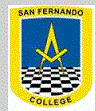 Departamento de InglesGuía nro 13Unit 2: Animal World IMPORTANTE:   Recuerda pegar la guía en tu cuaderno cuando la termines.No es necesario imprimir la primera hoja de esta guía ya que es solo informacion general.Si no tienes impresora, dibuja el vocabulario en tu cuaderno para que puedas desarrollar la guía. Si tienes dudas sobre esta guía, puedes enviarle un correo a tu profesora de inglés: aisbej@sanfernandocollege.cl (Miss Alejandra Isbej 3ro A y B)lhidalgo@sanfernandocollege.cl (Miss Lucía Hidalgo 3ro C)Recuerda que tienes el whatsapp del curso para resover dudas con tu profesora de manera rápida y derecta, si no estás, envíale un correo o comunícate con algún compañero u otro apoderado.Antes de comenzar, revisemos los ejercicios de la guía 11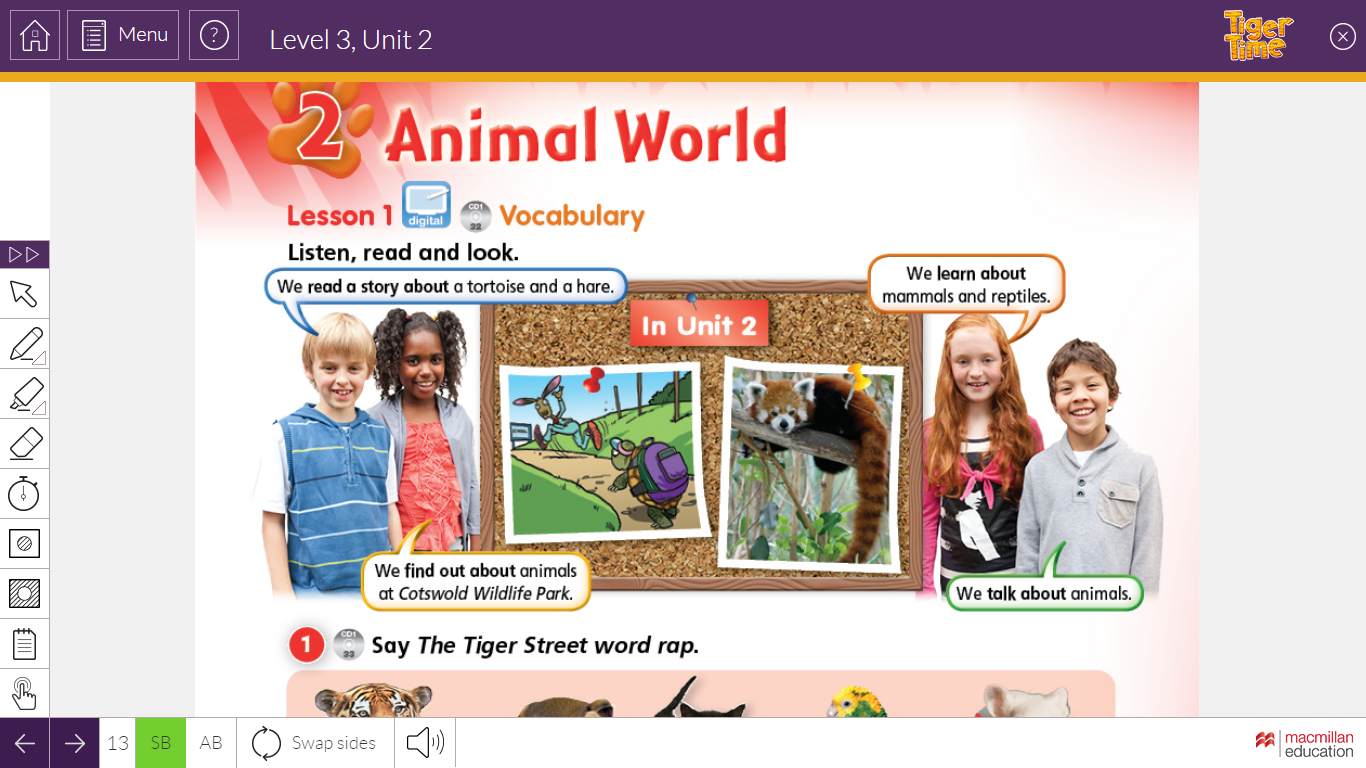 Antes de comenzar, te presentamos el vocabulario de la unidad nro 2. ¡Aprendamos las partes del cuerpo de los animales!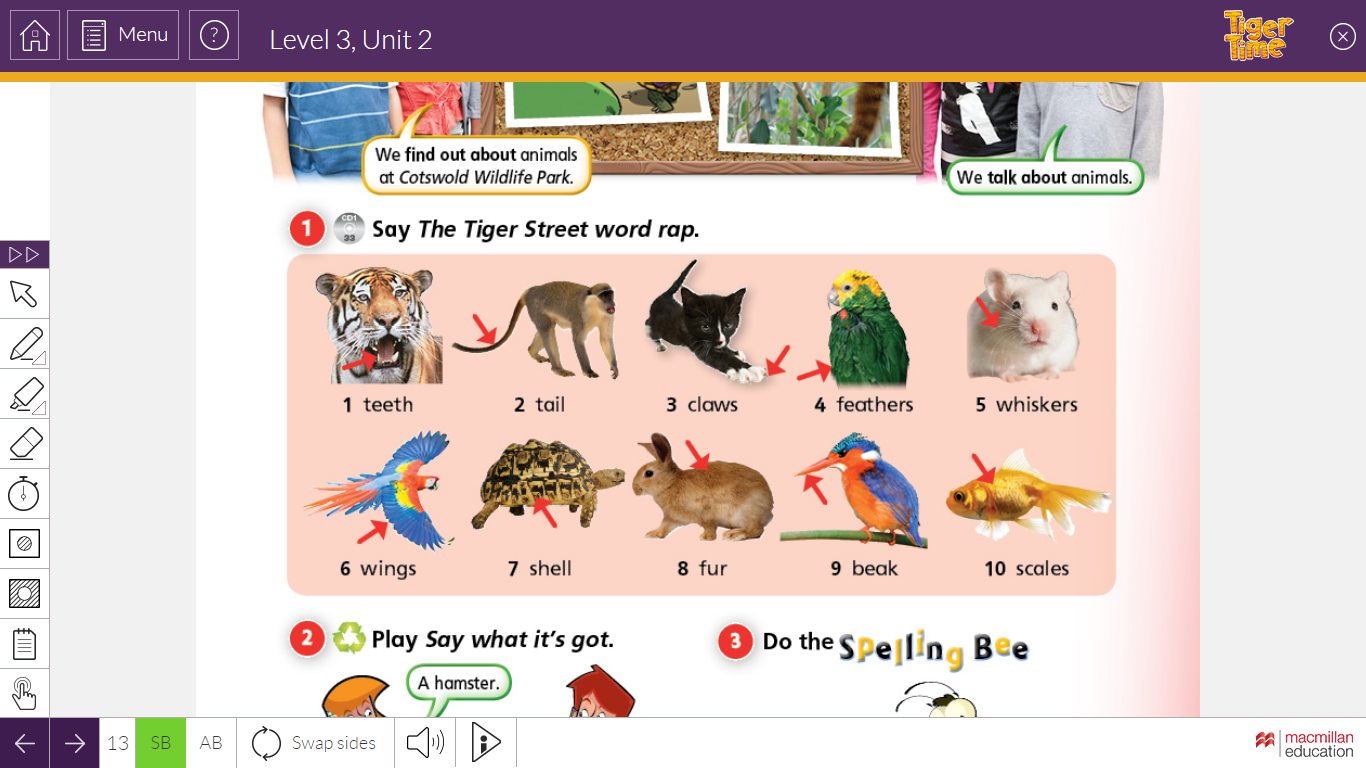 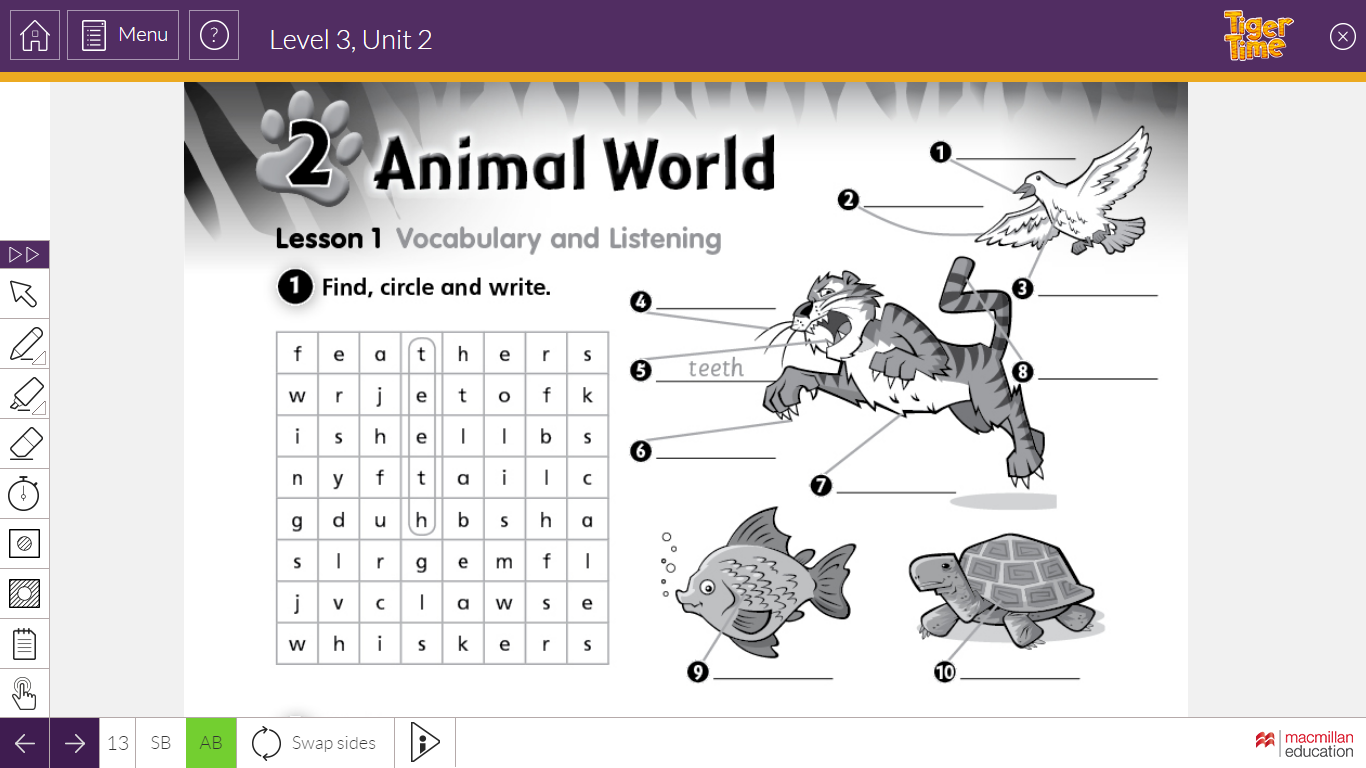 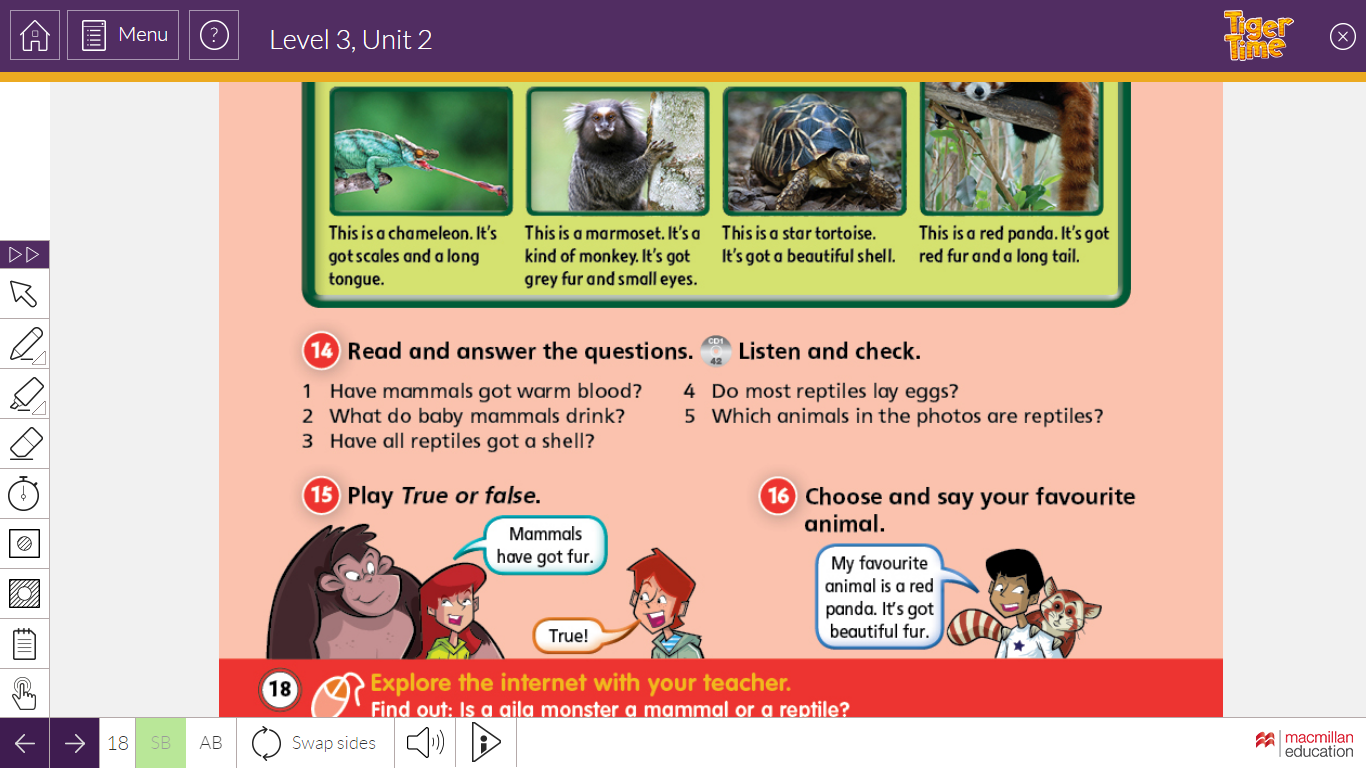 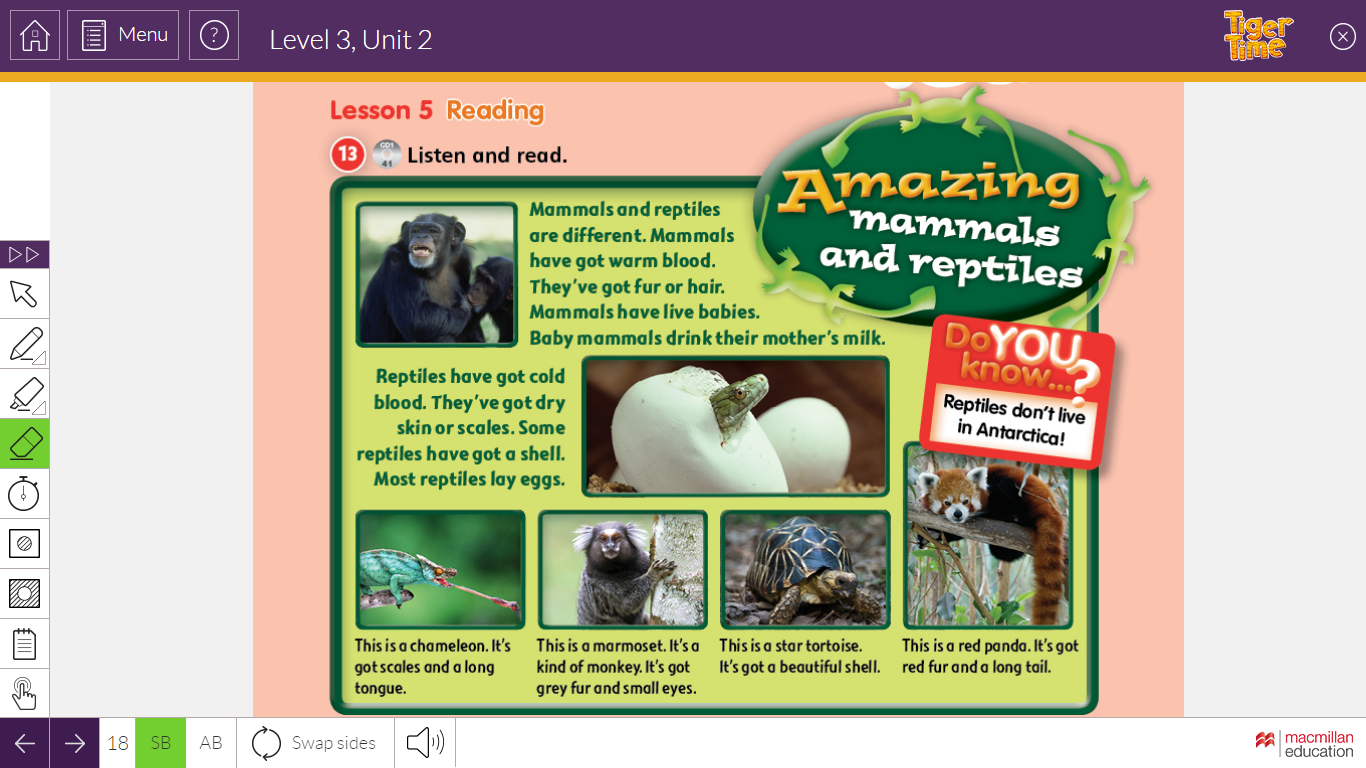 NombreNombreNombreCurso 3ro básico A-B-CContenidosContenidosHabilidadesObjetivo Vocabulario relacionado a las partes del cuerpo de los animales, y la clasificación de ellos Leer, comprender, aprender y aplicar   Leer, comprender, aprender y aplicar   Aprender vocabulario relacionado a las partes del cuerpo de los animales. Leer cómo se clasifican entre mamíferos y reptiles Ejercicio 1Ejercicio 2Play Don’t take Help Listen Don’t do I go on excursions I listen to music I watch films I use a computer I take Photos I help people I make thingsI Paint pictures Animals body parts Animals body parts Teeth Dientes Tail Cola Claws Garras Feathers Plumas Whiskers Bigotes Wings Alas Shell Caparazón Fur Pelaje Beak Pico Scales Escamas Useful vocabularyUseful vocabularyMammals Mamíferos Reptiles Reptiles Chameleon Camaleón Marmoset Tití (especie de mono)Tortoise Tortuga Red panda Panda rojo 